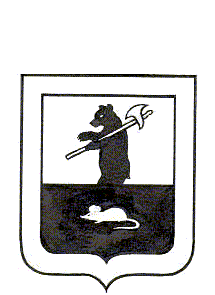 АДМИНИСТРАЦИЯ ГОРОДСКОГО ПОСЕЛЕНИЯ МЫШКИНП о с т а н о в л е н и ег. Мышкин	05.06.2017                                                                 №141Об утверждении Порядка осуществлениясбора и накопления отходов потребления в части осветительных устройств и отработанных ртутьсодержащих  электрических ламп В соответствии с Федеральным законом от 06.10.2003 № 131-ФЗ «Об общих принципах организации местного самоуправления в Российской Федерации», постановлением Правительства Российской Федерации от 03.09.2010 N 681 «Об утверждении Правил обращения с отходами производства и потребления в части осветительных устройств, электрических ламп, ненадлежащие сбор, накопление, использование, обезвреживание, транспортирование и размещение которых может повлечь причинение вреда жизни, здоровью граждан, вреда животным, растениям и окружающей среде», Уставом городского поселения Мышкин Мышкинского муниципального района Ярославской области,ПОСТАНОВЛЯЕТ:        1. Утвердить Порядок осуществления  сбора и накопления отходов потребления в части осветительных устройств и отработанных ртутьсодержащих электрических ламп (Приложение №1).  2.  Признать утратившим силу постановление Администрации городского поселения Мышкин от 14.07.2011 № 97-а «Об утверждении Порядка осуществления сбора и накопления отходов потребления в части осветительных устройств и отработанных ртутьсодержащих электрических ламп».        3. Опубликовать настоящее постановление в газете «Волжские зори» и разместить на официальном сайте Администрации городского поселения Мышкин в сети Интернет.        4.  Контроль за  исполнением  настоящего  постановления  возложить  на заместителя   Главы   Администрации  городского   поселения   Мышкин  Кошутину А.А.         5.  Настоящее постановление вступает в силу с момента его официального опубликования.Глава городского                                                                                                                       поселения Мышкин                                                                                        Е.В. ПетровПриложение №1 к постановлению Администрации городского поселения Мышкинот  05.06.2017  № 141       ПОРЯДОКосуществления сбора и накопления отходов потребления в части осветительных устройств и отработанных ртутьсодержащих электрических ламп1. Общие положения	1.1.  Настоящий Порядок устанавливает правила сбора и накопления отходов потребления в части осветительных  устройств и отработанных ртутьсодержащих электрических ламп, которые могут повлечь причинение вреда жизни, здоровью граждан, вреда животным, растениям и окружающей среде.	Настоящий Порядок распространяется на юридические лица (независимо от организационно-правовой формы) и индивидуальных предпринимателей (далее -юридические лица и индивидуальные предприниматели), а также физические лица.	1.2. Понятия, используемые в настоящем Порядке, означают следующее:«отработанные  ртутьсодержащие лампы» - ртутьсодержащие отходы, представляющие собой выведенные из эксплуатации и подлежащие утилизации осветительные устройства и электрические лампы с ртутным заполнением и содержанием ртути не менее 0,01 процента;«потребители ртутьсодержащих ламп» - юридические лица или индивидуальные предприниматели, не имеющие лицензии на осуществление деятельности по  обезвреживанию, и  размещению отходов I-IV класса опасности, а также физические лица,  эксплуатирующие осветительные  устройства и электрические  лампы с ртутным заполнением;«накопление» - хранение потребителями ртутьсодержащих ламп за исключением физических лиц, разрешенного  в установленном порядке количества отработанных  ртутьсодержащих ламп;«специализированные организации» - юридические лица и индивидуальные предприниматели, осуществляющие сбор, использование, обезвреживание, транспортирование  и размещение отработанных ртутьсодержащих ламп, имеющие лицензии на осуществление деятельности по обезвреживанию и  размещению отходов I-IV класса опасности;«место первичного сбора и размещения» - место для предварительного сбора и временного размещения отработанных ртутьсодержащих ламп перед передачей их специализированным организациям для дальнейшего сбора, использования, обезвреживания, транспортирования и размещения.2.  Порядок сбора и накопления отработанных ртутьсодержащих ламп	2.1. Потребители ртутьсодержащих  ламп (кроме физических лиц) осуществляют накопление  отработанных  ртутьсодержащих ламп.2.2. Накопление отработанных ртутьсодержащих ламп производится отдельно от других видов отходов.2.3. Не допускается самостоятельное  обезвреживание, использование, транспортирование и размещение отработанных ртутьсодержащих ламп потребителями отработанных  ртутьсодержащих ламп, а также их накопление в   местах, являющихся общим имуществом собственников помещений многоквартирного дома, за исключением размещения в местах первичного сбора и размещения и транспортирования до них.2.4.  Потребители ртутьсодержащих ламп (кроме физических лиц) для  накопления поврежденных   отработанных  ртутьсодержащих   ламп обязаны использовать  тару.2.5.  Определить место первичного сбора и размещения отработанных ртутьсодержащих ламп у потребителей ртутьсодержащих ламп (кроме потребителей ртутьсодержащих ламп, являющихся собственниками, нанимателями, пользователями помещений в многоквартирных домах и имеющих заключенный собственниками указанных помещений договор управления многоквартирными домами или договор оказания услуг и (или) выполнения работ по содержанию и ремонту общего имущества в таких домах): здание Администрации городского поселения Мышкин, расположенное по адресу: г. Мышкин, ул. К. Либкнехта, д. 40, согласно графику работы Администрации городского поселения Мышкин.2.5.1.  У потребителей ртутьсодержащих ламп, являющихся собственниками, нанимателями, пользователями помещений в многоквартирных домах, сбор и  размещение отработанных ртутьсодержащих ламп обеспечивают лица, осуществляющие управление многоквартирными домами на основании заключенного с собственниками помещений многоквартирных домов договора управления или договора оказания услуг и  (или) выполнения работ по содержанию и ремонту общего имущества в таких домах, в местах, являющихся общим имуществом собственников многоквартирных домов и содержащихся в соответствии с требованиями к содержанию общего имущества.2.5.2. Место первичного сбора и размещения отработанных ртутьсодержащих ламп у потребителей ртутьсодержащих ламп,  являющихся собственниками, нанимателями, пользователями помещений в многоквартирных домах, определяется собственниками помещений в многоквартирных домах или по их поручению лицами, осуществляющими управление многоквартирными домами на основании заключенного договора управления или договора оказания услуг и (или) выполнения работ по содержанию и ремонту общего имущества в таких домах, по согласованию с соответствующей специализированной организацией. 2.6. Сбор отработанных ртутьсодержащих ламп у потребителей отработанных ртутьсодержащих ламп осуществляют специализированные организации.